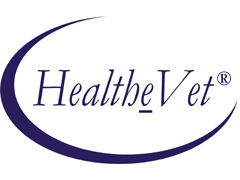 Electronic Signature (ESig)Version 1.0System Management GuideNovember 2006 Department of Veterans AffairsHealth Systems Design & Development Revision HistoryTable of Contents1	Introduction	11.1	ESig Overview	11.1.1	VistALink 1.5 Dependency	11.1.2	Installation	21.2	Using this Guide	31.2.1	Purpose	31.2.2	Audience	31.2.3	Text Conventions	31.3	Additional Resources	41.3.1	ESig Reference Materials	41.3.2	Online Technical Information	52	VistA/M Information	72.1	ESig 1.0 Installation	72.2	Site Parameters	72.3	Performance and Scalability	72.4	Exported Files	72.5	Global Translation, Journaling, and Protection	72.6	VistA/M Server Routines	72.6.1	Routine Definitions	72.6.2	Routine Mapping	72.6.3	Menu Option	82.7	Exported Remote Procedures	82.8	Callable Routines, Entry Points, and APIs	92.9	External Relations	92.9.1	Software Requirements	92.9.2	DBA Approvals and Integration Agreements (IAs)	92.10	Internal Relations	112.10.1	Internal Relations	112.10.2	Namespace	112.11	Package-Wide Variables	113	ESig Security Features	133.1	VHA Directives, Policies, and Legal Requirements	133.2	Mail Groups and Alerts	133.3	Archiving and Purging	133.4	Contingency Planning	133.5	Interfacing	133.6	Menus	143.7	Security Keys	143.8	Files	143.9	RPC Security	14Glossary	15List of FiguresFigure 1-1. ESig Architecture	2List of TablesTable 1-2. Text Conventions	3Table 2-1. ESig 1.0 Distributed Remote Procedures	8Table 2-2. Required VistA Software	9Introduction ESig OverviewAs HealtheVet-VistA developers migrate  applications to modern technologies, interim solutions may be required until enterprise solutions are mature and stable. The Electronic Signature (ESig) service provides an interim solution for the use of electronic codes in place of wet signatures while HealtheVet-VistA’s security infrastructure and architecture are being defined. The service duplicates for Java applications (J2EE or J2SE) the Kernel 8.0 electronic signature functionality currently used by VistA/M applications.ESig furnishes a standard, consistent set of APIs that HealtheVet - developers can implement to provide users access to electronic signature data stored on VistA/M systems. ESig APIs make calls from Java applications to VistA/M systems to retrieve, validate, and store electronic signature codes and signature block information (name, title, office phone, etc.). Additional Java APIs provide encoding/decoding, hash, and checksum calculation utilities, but do not interact with the VistA/M system.Applications that implement the ESig service must provide a user interface (UI) to prompt users for their secret codes when authorizing orders, prescriptions, financial transactions, or other business processes. Users may also need the UI to create or modify their code or signature block data.VistALink 1.5 DependencyESig requires the VistALink 1.5 service, which provides the transport layer enabling communication between a Java application and a VistA/M system. The figure below shows ESig APIs communicating with  through VistALink 1.5. When a HealtheVet user signs on successfully, the connection from the application to  via VistALink is established. Consuming applications pass the VistaLinkConnection object to the ESig APIs that communicate with the  server.Figure 1-1. ESig ArchitectureInstallationHealtheVet ESig consists of three parts: An M package containing a routine, a Broker option, and a set of Remote Procedures for accessing electronic signature codes and related data in the Kernel’s NEW PERSON file A JAR file containing a set of Java APIs for passing and receiving electronic signature related information from M and for performing hashing, encryption, and decryption of strings. For ESig functionality to work, the ESig JAR file must be present on an application’s classpath.Sample Java Swing, client console, and JSP utility applications to test or verify installation and configuration of the ESig components. These are included in the ESig distribution. Although ESig is a HealtheVet-VistA application, the only installation required is the KIDS build on the VistA/M server. HealtheVet-VistA applications requiring electronic signature functionality will include the ESig JAR file in their classpath. The JAR file contains APIs to perform ESig functions, including calling the VistA/M database. Application developers and testers may want to deploy the sample ESig applications to client workstations (J2SE) or application servers (J2EE) to test the installation of the M server pieces. Instructions for deploying the sample applications are included in the ESig 1.0 Developer Guide. Using this GuidePurposeThis document provides technical reference data for the HealtheVet -VistA ESig 1.0 package, primarily on the M side. The ESig 1.0 Installation Guide presents instructions for the two administrative tasks required by ESig 1.0: Installing the ESig KIDS build on a VistA/M server Deploying the ESig sample applications on a BEA WebLogic application server and client workstation. Managing electronic signature code data is a Kernel function; for pertinent information see Chapter 4 (“Electronic Signature Codes”) of the Kernel v8.0 Systems Manual.AudienceThis document is for the use of HealtheVet-VistA application developers, testing and quality-assurance personnel, Enterprise VistA Support (EVS) personnel, IRM staff, and data center M administrators. It focuses on the M environment and assumes that readers are familiar with the following:VistA/M computing environmentVA FileMan data structures and terminologyM programming languageMicrosoft WindowsText ConventionsThe table below summarizes specialized use of typographical styles in this document. Table 1-2. Text ConventionsThe following symbols appear throughout the documentation to alert the reader to special information or conditions.Additional ResourcesESig Reference MaterialsThe following documents are included in the ESig documentation set: ESig 1.0 Installation Guide – Prerequisites and instructions for installing the ESig KIDS build on a VistA/M server. ESig 1.0 Developer Guide – Detailed information about ESig APIs and exceptions, for developers intending to use ESig APIs in their applications. Includes instructions useful to developers, quality assurance, and testers, for deploying sample J2EE (application server) and J2SE (client server) applications. These sample applications test the ESig APIs used by the host application. ESig 1.0 System Management Guide – M-side system and security information.Because ESig APIs communicate with VistA/M systems through VistALink and Kernel RPCs, the following documentation is highly recommended:VistALink 1.5 documentation: Developer Guide, Installation Guide, and System Management Guide.RPC documentation: RPC Broker Getting Started with the Broker Development Kit (BDK, ) RPC Broker Developer's Guide (i.e., BROKER.HLP, online help designed for programmers, distributed in the BDK)Kernel v.8.0 Systems ManualESig, VistALink, and RPC Broker documents are available on any of the Office of Information FTP directories as well as the VHA Document Library (VDL) at http://www.va.gov/vdl/.Online Technical InformationVistA/M HelpAfter the ESig KIDS build is installed on the VistA/M server, developers and system administrators can use the standard Kernel/FileMan utilities for printouts of the installed components.  software has online help and commonly used system default prompts. In roll-and-scroll mode users are strongly encouraged to enter question marks at any response prompt. At the end of the help display, you are immediately returned to the point from which you started. This is an easy way to learn about any aspect of  software.To retrieve online documentation in the form of Help in  roll-and-scroll software:Enter a single question mark ("?") at a field/prompt to obtain a brief description. If a field is a pointer, entering one question mark ("?") displays the HELP PROMPT field contents and a list of choices, if the list is short. If the list is long, the user will be asked if the entire list should be displayed. A YES response will invoke the display. The display can be given a starting point by prefacing the starting point with an up-arrow ("^") as a response. For example, ^M would start an alphabetic listing at the letter M instead of the letter A while ^127 would start any listing at the 127th entry.Enter two question marks ("??") at a field/prompt for a more detailed description. Also, if a field is a pointer, entering two question marks displays the HELP PROMPT field contents and the list of choices.Enter three question marks ("???") at a field/prompt to invoke any additional Help text that may be stored in Help Frames.VistA/M Data Dictionary ListingsTechnical information about files and the fields in files is stored in data dictionaries. To print formatted data dictionaries, refer to the VA FileMan v.22.0 Advanced User Manual at http://www.va.gov/vdl. JavadocsJava class and package documentation is included in the ESig distribution zip file. Locate the javadoc folder and open your browser to the index.html file.VistA/M InformationESig 1.0 InstallationThe ESig 1.0 Installation Guide provides detailed installation information. It also contains requirements and recommendations to configure ESig 1.0. This document (XOBE_1_OIG.PDF) is available on the Office of Information ANONYMOUS.SOFTWARE directories and the VHA Document Library (http://www.va.gov/vdl).Site ParametersThere are no ESig 1.0 site parameters.Performance and ScalabilityCurrent performance statistics are limited. However, preliminary testing results indicate that the processing time and resources consumed by ESig itself are minimal. ESig uses VistALink to communicate with the VistA/M server, and VistALink does not introduce any additional overhead to messages sent between the client and the VistA/M server. Exported FilesNo new files are exported to the VistA/M server for ESig 1.0 software. Applications using the ESig APIs will be responsible for deploying the libraries required for ESig to their BEA WebLogic application server(s).Global Translation, Journaling, and ProtectionESig 1.0 software introduces no new globals on the VistA/M server. Translation, journaling, and protection are not applicable. VistA/M Server RoutinesRoutine DefinitionsESig distributes just one M routine:XOBESIG – This routine contains the code for the Remote Procedure Calls (RPCs) to retrieve and save electronic signature codes and related data on the VistA/M server. Routine MappingRoutine mapping is at the discretion of the systems manager. ESig has no requirements for routine mapping. Menu OptionName		[XOBE ESIG USER]Menu Text	Context for Electronic Signature UsersType		Broker (Client / Server)Description	This option is the user context that contains the RPCs used by ESig. Users of a HealtheVet application that calls ESig RPCs must have this option assigned to their  menu tree.Exported Remote ProceduresESig 1.0 distributes the remote procedures detailed in the table below. Table 2-1. ESig 1.0 Distributed Remote ProceduresCallable Routines, Entry Points, and APIsESig 1.0 does not provide any callable M routines. However, it does provide Java programming interfaces.External RelationsSoftware RequirementsESig 1.0 relies on the  software listed in the table below. Table 2-2. Required  SoftwareDBA Approvals and Integration Agreements (IAs)The VistA Database Administrator (DBA) maintains a list of Integration Agreements (IAs). IAs are mutual agreements between software developers that allow the use of internal entry points or other software-specific features that are not available to the general programming public.Obtaining Integration Agreement InformationTo obtain a current list of any IAs to which the ESig 1.0 software (XOBE) is a custodian:Sign on to the FORUM system REDACTEDGo to the DBA menu [DBA].Select the Integration Agreements Menu option [DBA IA ISC].Select the Custodial Package Menu option [DBA IA CUSTODIAL MENU].Choose the ACTIVE by Custodial Package option [DBA IA CUSTODIAL].When this option prompts you for a package, enter ELECTRONIC SIGNATURE or XOBE.All current IAs to which the ESig software is a custodian will be listed.To obtain detailed information on a specific integration agreement:Sign on to the FORUM system REDACTEDGo to the DBA menu [DBA].Select the Integration Agreements Menu option [DBA IA ISC]Select the Inquire option [DBA IA INQUIRY].When prompted for "INTEGRATION REFERENCES," enter the specific integration agreement number of the IA you would like to display.The option will display the full text of the IA you requested.To obtain the current list of IAs, if any, to which the ESig software is a subscriber:Sign on to the FORUM system REDACTEDGo to the DBA menu [DBA].Select the Integration Agreements Menu option [DBA IA ISC].Select the Subscriber Package Menu option [DBA IA SUBSCRIBER MENU]Choose the Print ACTIVE by Subscribing Package option [DBA IA SUBSCRIBER]When prompted with "START WITH SUBSCRIBING PACKAGE," enter ELECTRONIC SIGNATURE (in uppercase). When prompted with "GO TO SUBSCRIBING PACKAGE," enter ELECTRONIC SIGNATURE (in uppercase).All current IAs to which the ESig software is a subscriber will be listedESig-Kernel Integration AgreementThe following is the integration agreement ESig has with Kernel to access fields in the New Person file:      4297     NAME: ELECTRONIC SIGNATURE-RELATED DATA IN THE NEW PERSON FILE  CUSTODIAL PACKAGE: KERNEL                                     REDACTEDSUBSCRIBING PACKAGE: ELECTRONIC SIGNATURE                       REDACTED              USAGE: Private             ENTERED: DEC 23,2003             STATUS: Active              EXPIRES:            DURATION: Till Otherwise Agr  VERSION:                FILE: 200                    ROOT: VA(200,        DESCRIPTION:                        TYPE: File   Electronic Signature is a collection of Java APIs to validate, retrieve,    and save electronic signature codes and related data on the M server, as    well as APIs to encrypt and decrypt strings similar to the APIs provided    by the existing VA Kernel 8.0 electronic signature APIs.     The Java APIs provide HSD&D developers that are rehosting their    applications to a new Java environment a standardized method for migrating    their electronic signature functionality. It is hoped that this will    reduce duplication of effort, promote more efficient use of limited    development resources, and satisfy the  user's business needs.     This IA permits Electronic Signature to access electronic    signature-related data in the NEW PERSON file (#200) as listed in the    GLOBAL REFERENCE section of this Integration Agreement. All fields are    accessed via VA FileMan calls, such as $$GET1^DIQ and FILE^DIE, rather    than direct global reads.       ^VA(200,       .132     OFFICE PHONE         .13;2    Both R/W w/Fileman       .137     VOICE PAGER          .13;7    Both R/W w/Fileman       .138     DIGITAL PAGER        .13;8    Both R/W w/Fileman       1        INITIAL              0;2      Both R/W w/Fileman       20.2     SIGNATURE BLOCK PRIN 20;2     Both R/W w/Fileman       20.3     SIGNATURE BLOCK TITL 20;3     Both R/W w/Fileman       20.4     ELECTRONIC SIGNATURE 20;4     Both R/W w/Fileman     ROUTINE:Internal RelationsInternal RelationsNo routines, files or options within the ESig product assume that the entry / exit logic of another option has already occurred.NamespaceESig has been assigned the XOBE namespace. The XOBE namespace is a member of the Foundations (XOB*) product family.Package-Wide Variables ESig does not create any package-wide variables that have received Standards and Convention Committee (SACC) exemptions.ESig Security FeaturesElectronic Signature security features are based on the following requirements:HeV applications authenticate their users.HeV applications are required to authorize and authenticate their users. Infrastructure tools such as KAAJEE (Kernel Authentication and Authorization for J2EE) and FatKAAT (rich-client Kernel Authentication and Authorization) are mandated for use in HealtheVet -VistA Web-based and rich-client applications, respectively.Users must have valid Access and Verify codes.HealtheVet - applications must have a valid VistALink connection request.Any remote procedure call must be registered and valid for the application being executed.Users must have assigned to their  menu tree the Context for Electronic Signature Users [XOBE ESIG USER] “B”-type option.VHA Directives, Policies, and Legal RequirementsThe pending VHA Directive on Modifications to VistA and  Sensitive Software prohibits modification of any part of the ESig software. There are no special legal requirements that pertain to the use of ESig. Distribution of ESig software is unrestricted.Mail Groups and AlertsESig does not make use of mail groups or alerts.Archiving and PurgingESig does not have any archiving or purging requirements or features.Contingency PlanningIt is the responsibility of the using service to develop a local contingency plan for use in the event of application problems.InterfacingPlease see the sections “External Relations” (VistA/M-server side) and “Required Java Software” (Java client side) in the Electronic Signature Developer Guide for a list of external packages required by ESig.MenusThere are no options of special note for Information Security Officers (ISOs) to view.Security KeysESig requires no specific security keys. However, to bypass security for development purposes, we recommend client/server application developers be assigned the XUPROGMODE security key. All users assigned the XUPROGMODE security key can do the following:Run any  client/server application regardless of whether or not it is in their menu treeAccess any RPC without regard to the application contextFilesESig exports no files.RPC SecurityFor information regarding security enforced on RPCs, please visit the Infrastructure section of the VHA Document Library to access the RPC Broker Systems Manual:http://www.va.gov/vdl/ GlossaryDateRevisionDescriptionContactsNovember 20061.0ReleaseProject Manager and Analyst: REDACTEDDeveloper: REDACTEDTechnical Writer: REDACTED Project Manager and Analyst: REDACTEDDeveloper: REDACTEDTechnical Writer: REDACTED Project Manager and Analyst: REDACTEDDeveloper: REDACTEDTechnical Writer: REDACTED Project Manager and Analyst: REDACTEDDeveloper: REDACTEDTechnical Writer: REDACTED Project Manager and Analyst: REDACTEDDeveloper: REDACTEDTechnical Writer: REDACTED Project Manager and Analyst: REDACTEDDeveloper: REDACTEDTechnical Writer: REDACTED ConventionExplanationExampleALL CAPSM file, routine, variable, field, menu, field, and security key names. Developers should be assigned the XUPROGMODE security key.The option [XOBE ESIG USER] may be added to the menu. BoldfaceJava file and directory names, particularly the first time they are mentioned in a passage. Locate the javadoc folder and open your browser to the index.html file.BoldfaceJava GUI buttons.Press Enter.BoldfaceUsed in M dialog examples to show user entries.Enter a Host File: XOBE_1_.KIDCourier font Java class, method, or variable namesESigConnectionException<Angle brackets>M key entries.<Enter><Angle brackets>In Java-related text, indicates information that is unknown or must be supplied by the user.Locate the jaas.config file in the <ESIG_SAMPLE_APP> folder.“Quotation marks”Verbatim user entries in Java-related instructions.You should name the file “log4j.xml”.SymbolDescription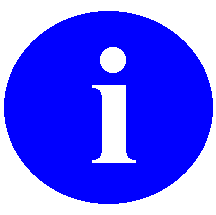 Used to inform the reader of general information and reference material. Used to caution the reader to take special notice of critical informationTo learn more about Javadoc files, refer to Sun’s Javadoc Tool Home Page at: http://java.sun.com/j2se/javadoc/. DISCLAIMER: The appearance of external hyperlink references in this manual does not constitute endorsement by the Department of Veterans Affairs of the information, products, or services on the Website. The VHA does not exercise any editorial control over the information you may find at these locations. To bypass security for development purposes, developers should be assigned the XUPROGMODE security key. Holders of XUPROGMODE can run any  client / server application (regardless of menu trees) and access any RPC without regard to application context.To simplify maintenance, the option [XOBE ESIG USER] may be added to the Common [XUCOMMAND] menu on the VistA/M server to automatically give all users on that server access to the electronic signature remote procedures.Remote ProcedureDescriptionRoutineReturn Value TypeXOBE ESIG GET CODEReturns the electronic signature code for the user from the NEW PERSON file.GETCODE^XOBESIGSingle ValueXOBE ESIG GET DATAReturns the data for the electronic signature block-related fields from the NEW PERSON file.GETDATA^XOBESIGArrayXOBE ESIG IS DEFINEDReturns whether the user currently has an electronic signature code defined. This RPC returns “0” if the electronic signature code is null; it returns “1” if the user’s electronic signature code is defined.ISDEF^XOBESIGSingle ValueXOBE ESIG SET CODESaves the user's electronic signature code in the NEW PERSON file.SETCODE^XOBESIGSingle ValueXOBE ESIG SET DATASaves the electronic signature block-related data in the NEW PERSON file.SETDATA^XOBESIGArrayFor information on the ESig Java programming interfaces, see the “ESig APIs” chapter of the Electronic Signature Developer Guide.SoftwareVersionPatch InformationKernel8.0Fully patchedKernel Toolkit7.3Fully patchedRPC Broker1.1Fully patchedVA FileMan22.0Fully patchedVistALink 1.5Fully patchedTermDefinitionAccess CodeA code, that along with the Verify code allows the Kernel to identify a user as authorized to gain access to a  system.APIApplication Programming Interface. The set of public classes a package uses. Intended to prevent duplication of utilities and limit the number of callable entry points.ASCIIAmerican Standard Code for Information InterchangeAuthenticationVerification of a user’s identity.AuthorizationChecking the permissions of a user to allow or disallow the performance of some function.CCEComputer Code Entry. A password/PIN technology for asserting electronic signature intent in a health-care environment. Computer Code Entry (CCE) is explicitly endorsed in existing medical records practice/regulation and is permitted by JCAHO IM7 standards.ClientA single term used interchangeably to refer to a user, the workstation (e.g., PC), and the portion of the software that runs on the workstation.Data DictionaryThe structure of a file, table, or group of related information as defined for and by VA FileManDatabase Integration Agreement (DBIA)A formal, documented understanding between two or more application packages that describes how data is shared or information is exchanged. The Database Administrator (DBA) maintains these agreements. Documented agreements are available via the DBIA menu on FORUMDBAData Base AdministratorDecryptTo decipher, decode, or unlock encrypted or encoded messages/data to make them readable.DUZDUZ represents the internal entry number (IEN) for a user’s record in File #200, the New Person file and is designated as a system-wide variable in the  environment.DUZ is used as a re-authentication mechanism.EAREnterprise ARchive file.EJB Java Bean.Electronic SignatureA secret, user-supplied PIN or code that is used to authorize business processes and is a legally binding equivalent of an individual’s handwritten signature. For the VA Kernel 8.0 an electronic signature must be 6-20 characters in length and can contain letters, numbers, and punctuation. EncryptTo encode messages or data so that they are unreadable unless they are decoded. ESigElectronic Signature.EVS  SupportFOIAFreedom of Information ActFTPFile Transfer ProtocolGUIGraphical User Interface. The graphical elements on the screen through which the user interacts with the computer. HashTo encrypt data by substituting a shorter fixed-length value or key to represent the original. Hashing algorithms are one-way functions, so that it is not possible to decrypt the substitute values to generate the original data.IPInternet ProtocolIRMInformation Resources Management. A service at each VAMC responsible for computer management and system security.ISOInformation Security OfficerJ2EEJava TM 2 Platform,  EditionJ2SEJava 2 Standard EditionJAASJava Authentication and Authorization ServiceJavadocJavadoc is the tool from Sun Microsystems for generating API documentation in HTML format from doc comments in Java source code.JNDIJava Naming Directory InterfaceJSPJava Server PageJVMJava Virtual MachineKernelVA Kernel 8.0 is a suite of  software that provides a standard and consistent user and programmer interface between application packages, the OS, and users.MMUMPSOptionA selectable software function: a menu item. PINPersonal Identification NumberPKIPublic Key InfrastructureRPCRemote Procedure CallSACStandards and ConventionsSACCStandards and Conventions CommitteeSDKJava Software Development Kit. APIs and tools for developing applications. Signature BlockData associated with an electronic signature user, stored in the New Person file. Signature block data consists of the user’s initials, printed name, title, office phone, voice pager, and digital pager.TBDTo Be DeterminedTCP/IPTransmission Control Protocol / Internet ProtocolURLUniform Resource LocatorUserThis term generally refers to VA employees and volunteers with active records established in File #200, the New Person file, who are authorized to access a  system.VAVeterans AffairsVA ITSCAPVA Information Technology Security Certification and Accreditation Program (VA Directive 6214)VAMCDepartment of VAXVAX (Virtual Address extension) is an established line of mid-range server computers from the Digital Equipment Corporation (DEC).VHAVeterans Health AdministrationVeterans Health Information Systems and Technology ArchitectureVistA/M ServerThe computer where the M data and the RPC Broker remote procedure calls (RPCs) reside.VistALinkA standardized, portable, and secure mechanism for establishing connections between Java (J2SE and J2EE) and VistA/M servers.VMSVirtual Machine System (operating system for VAX computers)WANWide Area NetworkWARWeb ARchiveWLSWebLogic ServerXMLExtensible Markup Language